PIANO DI LAVORO ANNUALE DEL DOCENTE A.S. 2023/24Nome e cognome del/della docente: Anna IannacconeDisciplina insegnata:  Lingua Inglese       Libro/i di testo in uso: Talent, vol.1, Cambridge       Classe e Sezione : 1D       Indirizzo di studio: Agraria, Agroalimentare e Agroindustria1. Competenze che si intendono sviluppare o traguardi di competenza(fare riferimento alle Linee Guida e ai documenti dei dipartimenti)Il Consiglio di classe, tenendo conto delle finalità educative  e formative del nostro Istituto e basandosi anche sulle decisioni dei Dipartimenti, ritiene che gli studenti  debbano acquisire  le competenze chiave di cittadinanza europee. Le competenze saranno articolate facendo riferimento agli obiettivi relativi ai principali assi culturali.Competenze ed obiettivi relazionali e comportamentali migliorare le modalità espressive , sia in forma scritta che orale, mediante l’utilizzo di un linguaggio specifico e corretto ( 3. Comunicare);sviluppare la capacità di analisi delle informazioni, stimolando alla verifica dell’attendibilità delle fonti ( 8. Acquisire ed interpretare l’informazione)educare all’esposizione ordinata e corretta delle proprie idee e al rispetto di quelle altrui (4. Collaborare e partecipare)educare al rispetto delle regole ( 5. Agire in modo autonomo e responsabile);Competenze ed obiettivi cognitivia) stimolare l’abitudine all’osservazione dei fenomeni da diversi punti di vista utilizzando i concetti e le abilità acquisite nei vari ambiti disciplinari ( 7. Individuare collegamenti e relazioni);b)stimolare ad una coerente interpretazione di fatti e fenomeni della vita quotidiana ( 8: Acquisire ed interpretare l’informazione);c)sviluppare la capacità di documentare e presentare il lavoro svolto con particolare riferimento ad attività strutturate secondo una metodologia laboratoriale ( 6. Risolvere problemi).
A questi obiettivi trasversali faranno riferimento gli obiettivi specifici della singola disciplina:Conoscere e utilizzare   le strutture morfosintattiche di ogni unità necessarie per il livello A1 del CEFRConoscere e utilizzare il lessico di uso più frequente e quotidiano di ogni unità affrontata a livello A1 del CEFRComprendere una varietà di messaggi di carattere generale espressi  a velocità lenta e chiara cogliendone gli elementi fondamentali (A2+)Saper produrre oralmente , utilizzando semplici espressioni, descrizioni, relative ad argomenti familiari, ai propri sentimenti e alle proprie esperienze utilizzando argomenti svolti nelle singole unità  ( A2+)Comprendere  testi scritti legati alla sfera quotidiana o al lavoro (A2+)Produrre i suoni tipici della lingua straniera in maniera accettabile2. Descrizione di conoscenze e abilità, suddivise in percorsi didattici, evidenziando per ognuna quelle essenziali o minime (fare riferimento alle Linee Guida e ai documenti dei dipartimenti)Percorso 1STARTERCompetenze:Utilizzare semplici strategie per reperire informazioni e comprendere in modo globale testi orali e scritti su argomenti noti inerenti alla sfera personale e socialePartecipare ed interagire in brevi conversazioni di interesse quotidiano e personaleUtilizzare in modo adeguato le strutture morfosintattiche, il repertorio lessicale e le espressioni di base acquisite per descrivere semplici esperienze personali e familiariRiflettere sull’aspetto fonologico della lingua, sulle funzioni e registri linguisticiUtilizzare le conoscenze e abilità acquisite nella lingua straniera per sviluppare una certa forma di autonomia nello studioCogliere l’aspetto sociale interculturale della lingua ingleseConoscenze:GrammaticaBePronomi personali soggetto/complementoAggettivi/pronomi possessiviGenitivo sassoneHave gotArticolo indeterminativoPlurale dei sostantiviQuestion wordsC’è/ci sono Countable/uncountable nounsa/some/anymuch/many/ a lot ofcan for ability/requestimperativeAree lessicalipaesi e nazionalitàla famigliamaterie scolastichegiorni della settimanamesi dell’annol’orapreposizioni di tempocibi e bevandenumeri e dateattività del tempo liberoFunzioni comunicativeparlare di nazionalità e provenienzaparlare della famigliaparlare di materie scolastichechiedere e dire l’ora/l’etàparlare del tempo liberochiedere e dire cosa si è in grado di fareAbilità:Comprensione orale e scrittacomprendere una semplice presentazione personalecomprendere un semplice dialogoPercorso 2Unit 1CompetenzeUtilizzare semplici strategie per reperire informazioni e comprendere in modo globale testi orali e scritti su argomenti noti inerenti alla sfera personale e socialePartecipare ed interagire in brevi conversazioni di interesse quotidiano e personaleUtilizzare in modo adeguato le strutture morfosintattiche, il repertorio lessicale e le espressioni di base acquisite per descrivere semplici esperienze personali e familiariRiflettere sull’aspetto fonologico della lingua, sulle funzioni e registri linguisticiUtilizzare le conoscenze e abilità acquisite nella lingua straniera per sviluppare una certa forma di autonomia nello studioCogliere l’aspetto sociale interculturale della lingua ingleseConoscenzeGrammaticaPresent simple- all formsAvverbi di frequenza   Verbs of preference + -ing        Aree lessicaliRoutine quotidianaLook like/be like/ take afterCombinazioni lessicali:  have/getEspressioni informali in brevi messaggi       Funzioni comunicativeParlare della propria routine quotidianaParlare di possesso    AbilitàComprensione orale e scrittaComprendere un testo e rispondere a frasi vero/falso, scelta multipla o a domandeLeggere un testo per sommi capi (skimming)Comprendere il significato di nuovi vocaboli deducendone il significato dal contestoAscoltare un brano/dialogo e rispondere a frasi vero/falso, scelta multipla o a domandeAscoltare un brano/dialogo e comprendere l’argomento principaleProduzione e interazione oraleScambiarsi informazioni personaliScambiarsi informazioni su un dialogo ascoltatoProduzione scrittaScrivere brevi messaggi Scrivere un breve testo utilizzando una specifica area lessicalePercorso 3Unit 2Competenze	Utilizzare semplici strategie per reperire informazioni e comprendere in modo globale testi orali e scritti su argomenti noti inerenti alla sfera personale e socialePartecipare ed interagire in brevi conversazioni di interesse quotidiano e personaleUtilizzare in modo adeguato le strutture morfosintattiche, il repertorio lessicale e le espressioni di base acquisite per descrivere semplici esperienze personali e familiariRiflettere sull’aspetto fonologico della lingua, sulle funzioni e registri linguisticiUtilizzare le conoscenze e abilità acquisite nella lingua straniera per sviluppare una certa forma di autonomia nello studioCogliere l’aspetto sociale interculturale della lingua ingleseConoscenzeGrammaticaPresent continuous-ing form spellingAdverbs of mannerStatic and dynamic verbsPresent simple vs present continuousAree lessicaliScuola e apprendimentoAvverbi di modoRafforzativiFunzioni comunicativeParlare di azioni che si stanno svolgendoParlare di scuolaParlare del modo in cui si fa qualcosaDescrivere immaginiFare supposizioniAbilitàComprensione orale e scritta Leggere un testo velocemente per cercare informazioni specifiche (scanning)Leggere un testo e rispondere a domande Ascoltare una conversazione e comprendere le informazioni principaliDiscriminare suoniLeggere un testo e completare un fact fileascoltare una conversazione e rispondere a domandeProduzione e interazione oraleesprimere la propria opinioneeffettuare brevi dialoghi guidatiscambiarsi informazioni e opinioni personalidescrivere un’immagineProduzione scrittacompilare un moduloscrivere un testo utilizzando le informazioni contenute in un fact filePercorso 4Unit 3CompetenzeUtilizzare semplici strategie per reperire informazioni e comprendere in modo globale testi orali e scritti su argomenti noti inerenti alla sfera personale e socialePartecipare ed interagire in brevi conversazioni di interesse quotidiano e personaleUtilizzare in modo adeguato le strutture morfosintattiche, il repertorio lessicale e le espressioni di base acquisite per descrivere semplici esperienze personali e familiariRiflettere sull’aspetto fonologico della lingua, sulle funzioni e registri linguisticiUtilizzare le conoscenze e abilità acquisite nella lingua straniera per sviluppare una certa forma di autonomia nello studioCogliere l’aspetto sociale interculturale della lingua ingleseConoscenzeGrammaticaPast simple : bePast simple affermative: regular/irregular verbsAree lessicaliMultimediaText speakNomi compostiFunzioni comunicativeConfrontare passato e presenteParlare di tecnologiaDare istruzioniRaccontare eventi passatiAbilitàComprensione orale e scritta Comprendere un testo e abbinare frasi che lo riguardanoLeggere un testo velocemente per trovare informazioni specificheLeggere un testo e rispondere a domandeascoltare un testo e comprendere l’informazione principaleascoltare un dialogo e rispondere a domandeProduzione  e interazione oraleEsprimere la propria opinione stimolati da immagini dateScambiarsi informazioni e opinioniDare istruzioniEsprimere sorpresa e interesseDescrivere eventi passatiProduzione scrittaScrivere un profilo personalePercorso 5Unit 4CompetenzeUtilizzare semplici strategie per reperire informazioni e comprendere in modo globale testi orali e scritti su argomenti noti inerenti alla sfera personale e socialePartecipare ed interagire in brevi conversazioni di interesse quotidiano e personaleUtilizzare in modo adeguato le strutture morfosintattiche, il repertorio lessicale e le espressioni di base acquisite per descrivere semplici esperienze personali e familiariRiflettere sull’aspetto fonologico della lingua, sulle funzioni e registri linguisticiUtilizzare le conoscenze e abilità acquisite nella lingua straniera per sviluppare una certa forma di autonomia nello studioCogliere l’aspetto sociale interculturale della lingua ingleseConoscenzeGrammaticaPast simple: negative and questionsAree lessicaliCapi di abbigliamentoOppostiPhrasal verbsVerbi riguardanti l’abbigliamentoFunzioni comunicativeDescrivere l’abbigliamentoChiedere e dare la propria opinioneDescrivere tendenze sulla base di datiAbilitàComprensione orale e scrittaComprendere un testo e abbinare frasi che lo riguardanoLeggere un testo velocemente per trovare informazioni specificheLeggere un testo e rispondere a domandeascoltare un testo e comprendere l’informazione principaleascoltare un dialogo e rispondere a domandeProduzione  e interazione oraleEsprimere la propria opinione stimolati da immagini dateScambiarsi informazioni e opinioniProduzione scrittaScrivere un breve testo narrativoScrivere un testo partendo da un grafico datoScrivere un articolo partendo da domande datePercorso 6Unit 5CompetenzeUtilizzare semplici strategie per reperire informazioni e comprendere in modo globale testi orali e scritti su argomenti noti inerenti alla sfera personale e socialePartecipare ed interagire in brevi conversazioni di interesse quotidiano e personaleUtilizzare in modo adeguato le strutture morfosintattiche, il repertorio lessicale e le espressioni di base acquisite per descrivere semplici esperienze personali e familiariRiflettere sull’aspetto fonologico della lingua, sulle funzioni e registri linguisticiUtilizzare le conoscenze e abilità acquisite nella lingua straniera per sviluppare una certa forma di autonomia nello studioCogliere l’aspetto sociale interculturale della lingua ingleseConoscenzeGrammaticaBe going to for predictions and intentionsExpressions of future timePresent tenses for futureAree lessicaliLavoro e professioni-ed/-ing adjectivesFunzioni comunicativeParlare di professioniParlare delle proprie intenzioni futureFare previsioniEsprimere sorpresaRaccontare una storiaAbilitàComprensione orale e scrittaComprendere un testo e abbinare frasi che lo riguardanoLeggere un testo velocemente per trovare informazioni specificheLeggere un testo e rispondere a domandeascoltare un testo e comprendere l’informazione principaleascoltare un dialogo e rispondere a domandeProduzione  e interazione oraleEsprimere la propria opinione stimolati da immagini dateScambiarsi informazioni e opinioniPorre domandeParlare delle proprie intenzioniProduzione scrittaScrivere una domanda di lavoroScrivere un testo esprimendo le proprie ideeScrivere una storia seguendo domande datePercorso 7Unit 6CompetenzeUtilizzare semplici strategie per reperire informazioni e comprendere in modo globale testi orali e scritti su argomenti noti inerenti alla sfera personale e socialePartecipare e interagire in brevi conversazioni di interesse quotidiano e personale Utilizzare in modo adeguato le strutture morfosintattiche, il repertorio lessicale e le espressioni di base acquisite per descrivere semplici esperienze personali e familiariRiflettere sull’aspetto  fonologico della lingua, sulle funzioni e registri linguisticiUtilizzare le conoscenze e abilità acquisite nella lingua straniera per sviluppare una certa forma di autonomia nello studioConoscenzeGrammaticaWill/won’tWill/be going for predictionsInfinito di scopoFirst conditionalAree lessicaliLa saluteIl corpoVerbi d’azione per parti del corpoFunzioni comunicativeFare previsioniDare istruzioniParlare di come ci si senteAbilitàComprensione orale e scrittaComprendere un testo e abbinare frasi che lo riguardanoLeggere un testo velocemente per trovare informazioni specificheLeggere un testo e rispondere a domandeascoltare un testo e comprendere l’informazione principaleascoltare un dialogo e rispondere a domandeProduzione  e interazione oraleesprimere la propria opinione stimolati da immagini date/a partire da domande daterispondere a domande relative a un’immagineProduzione scrittascrivere istruzioniscrivere un articolo rispondendo a domande daterispondere a domande relative a un’immagine dataSOGLIA MINIMA DI ACCETTABILITA’ IN  TERMINI DI CONOSCENZE, ABILITÀ E COMPETENZE  -     CLASSE PRIMAConoscere a livello A2+ le strutture morfosintattiche della linguaConoscere il lessico di uso più frequente e quotidiano  (A2+)Comprendere una varietà di brevi messaggi di carattere generale prodotti a velocità ridotta cogliendone gli elementi fondamentali (A2+)Saper tenere semplici conversazioni( descrizioni di persone o luoghi, dialoghi, informazioni su situazioni di vita quotidiana, brevi racconti di fatti (A2+)Comprendere brevi testi scritti :lettere, e-mail, descrizioni di luoghi e persone (A2+)Produrre semplici testi scritti guidati (A2+)Produrre i suoni tipici della lingua straniera 3. Attività o percorsi didattici concordati nel CdC a livello interdisciplinare - Educazione civicaSaranno dedicate 3 ore nel secondo quadrimestre a un argomento di educazione civica:Social inclusion   Agenda 2030 -  Goal 10 - Reduced inequalitiesObiettivi: Riduzione delle disuguaglianze all’interno degli Stati e tra gli Stati stessi.
4. Tipologie di verifica, elaborati ed esercitazioni [Indicare un eventuale orientamento personale diverso da quello inserito nel PTOF e specificare quali hanno carattere formativo e quale sommativo]
Saranno effettuate verifiche sia di carattere formativo che sommativo. Verifica formativa: questo tipo di verifica permetterà una rilevazione dei dati sul processo di apprendimento/insegnamento. Essa verrà effettuata giornalmente attraverso strumenti quali revisione di argomenti svolti, esercizi collettivi, verifiche informali, controllo dei compiti assegnati.Verifica sommativa: questa verifica sarà rivolta alla misurazione dell’apprendimento al termine di una unità didattica o, comunque, di uno o più moduli significativi. Tale valutazione diventerà anche strumento per esprimere in modo formale giudizi sugli studenti e per attribuire loro i voti.     Le prove potranno essere di diverso tipo:prove strutturate prove semistrutturate test a risposta apertaproduzione di testi su traccia, riassunticolloqui comprensione di ascolti da native- speakerSi propongono  almeno due verifiche scritte  nel primo quadrimestre , tre nel  secondo quadrimestre e vari colloqui orali
5. Criteri per le valutazioni (fare riferimento a tutti i criteri di valutazione deliberati nel Ptof aggiornamento triennale 22/25; indicare solo le variazioni rispetto a quanto inserito nel PTOF))Nella valutazione sommativa periodica rientrano, oltre che criteri di misurazione,  anche criteri quali l’impegno, la partecipazione al dialogo educativo, l’interesse per la materia, l’attenzione, il comportamento e il progresso di ogni singolo alunno rispetto ai livelli di partenza
6. Metodi e strategie didattiche (in particolare indicare quelle finalizzate a mantenere l’interesse, a sviluppare la motivazione all’apprendimento, al recupero di conoscenze e abilità, al raggiungimento di obiettivi di competenzeTrasversalmente alle quattro abilità linguistiche:•Uso della lingua straniera nelle diverse attività.•Varietà di situazioni in rapporto all’età e agli interessi degli alunni.• Scelta di materiale adeguato.• Attività motivanti individuali o da svolgere in coppia/gruppo.• Interventi nella correttezza fonologica e morfo-sintattica volti a promuovere l’auto-correzione.• Integrazione di abilità: dettati, questionari, riassunti, trasposizione di testi, problem solving ecc.•Utilizzo di sussidi audiovisivi e tecnologici (LIM,  CD, DVD, e-book,    contenuti digitali integratiNella comprensione e produzione orale:ASCOLTO: •	Selezionare il materiale.•	Creare ragioni per rendere motivante l’ascolto.•	Impiegare strategie di ascolto differenziate.•	Svolgere attività e promuovere strategie di: pre-, while-, post-listening. PRODUZIONE ORALE•	Usare role-playing, discussioni libere, gap-activities ecc.•	Lavorare sulla gestione pragmatica dei turni conversazionali, sulla scelta e sulle strategie di variazione di topic.Nella comprensione e produzione scritta:LETTURA:•	Selezionare i testi in base agli interessi dei discenti e al concetto di varietà di scopo (leggere per ricavare informazioni, per seguire istruzioni, per piacere, per rimanere in contatto con qualcuno ecc.).•	Diversificare le finalità del processo di lettura: receptive reading, reflective reading, skim reading, intensive reading.•	Svolgere attività e promuovere strategie di pre-, while-, post-reading.PRODUZIONE SCRITTA•	Sensibilizzare alle fasi del processo di scrittura (generation of ideas, planning, writing & revising)ATTIVITA’ DI RECUPERO:Le attività di recupero e sostegno verranno attivate  secondo le esigenze delle singole classi .                                                                                 Il recupero dovrà essere il più tempestivo possibile.  Si potranno adottare i seguenti interventi:Sportello didattico e/o recupero in itinere al fine di aiutare l’alunno a prendere consapevolezza dei propri punti di forza/debolezza.Utilizzo di strategie diversificate per il recupero delle competenze, anche con peer/group work.



Pisa li 29/11/23	                                                                           la docente                                                                                                    Prof.ssa Anna Iannaccone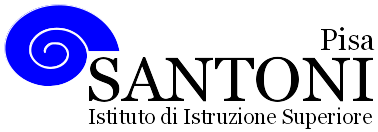 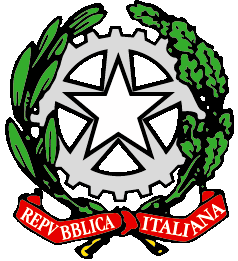 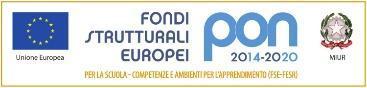 agraria agroalimentare agroindustria | chimica, materiali e biotecnologie | costruzioni, ambiente e territorio | sistema moda | servizi per la sanità e l'assistenza sociale | corso operatore del benessere | agenzia formativa Regione Toscana  IS0059 – ISO9001agraria agroalimentare agroindustria | chimica, materiali e biotecnologie | costruzioni, ambiente e territorio | sistema moda | servizi per la sanità e l'assistenza sociale | corso operatore del benessere | agenzia formativa Regione Toscana  IS0059 – ISO9001agraria agroalimentare agroindustria | chimica, materiali e biotecnologie | costruzioni, ambiente e territorio | sistema moda | servizi per la sanità e l'assistenza sociale | corso operatore del benessere | agenzia formativa Regione Toscana  IS0059 – ISO9001www.e-santoni.edu.ite-mail: piis003007@istruzione.itPEC: piis003007@pec.istruzione.it